2020年鄂州市中心医院招聘岗位表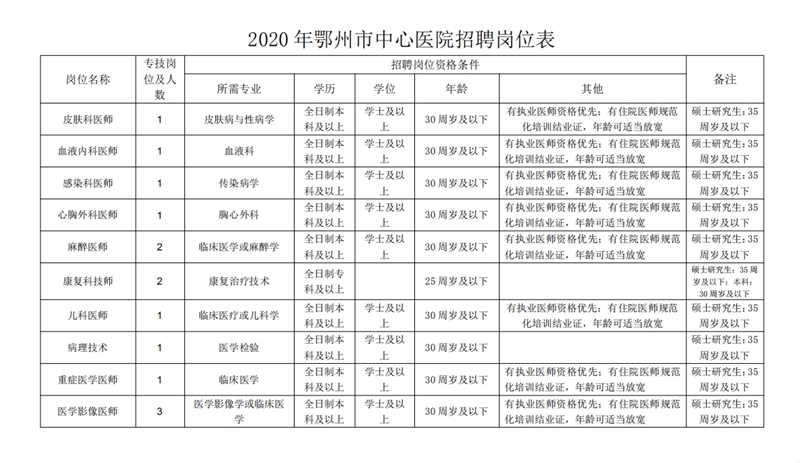 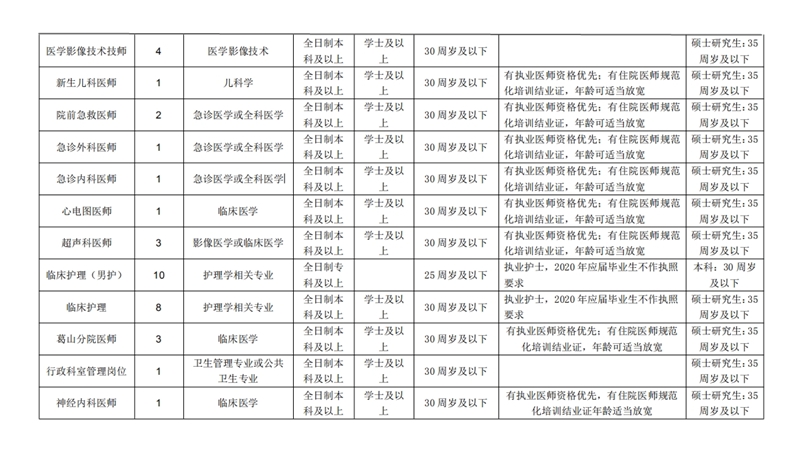 